УПРАВЛЕНИЕ ОБРАЗОВАНИЯ И МОЛОДЕЖНОЙ ПОЛИТИКИАДМИНИСТРАЦИИ г. РЯЗАНИ	МУНИЦИПАЛЬНОЕ АВТОНОМНОЕ УЧРЕЖДЕНИЕ КУЛЬТУРЫ«ДВОРЕЦ МОЛОДЕЖИ города РЯЗАНИ»390026 	г. Рязань, пл. 50-летия Октября, д.1Тел. (4912) 92-23-93, 92-23-20Исх. №_______ от «_____» _______________2022 г.Руководителям учрежденийобразования, культуры, спорта  и досуга,творческих коллективов, студий и театровУважаемые коллеги!Международное фестивальное движение «Время зажигать звезды»,министерство культуры Российской Федерации,  Московский государственный университет культуры и искусств, управление образования и молодежной политики администрации города Рязани, управление культуры администрации города Рязани, Рязанский областной научно – методический центр народного творчества, центр культуры и творческого развития «Формула успеха», муниципальное автономное учреждение культуры «Дворец молодежи города Рязани», МОО «Содействие детскому отдыху» проводит в городе Рязани с 28 ноября по 3 декабря  2022 года Международный конкурс-фестиваль творчества и искусств «Время зажигать звезды - 2022» (Рязанский проект).В конкурсе-фестивале могут принимать участие, как коллективы, так и отдельные исполнители, учащиеся ДШИ и ДМШ, студий, творческих центров, учащиеся и студенты специальных и высших учебных заведений, общеобразовательных школ, центров детского и народного творчества, участники художественной самодеятельности в следующих номинациях: вокал, хоровое пение, хореография, театр мод, оригинальный жанр, художественное слово, изобразительное искусство.Почетный гость Ханок Эдуард Семенович. Заявки на участие в конкурсе-фестивале принимаются по тел. факсу в городе Рязани : 8 – (4912) 92-04-46 или по E-mail: ivko2020@vk.comдо 21  ноября 2022 года.Для дополнительной информации: 92-04-46; 8-920-975-38-80Исполнительный директор Наталья Владимировна Метик,заместитель директора по работе с молодежью.8-910-621-86-25Администратор фестиваля, координатор участников Дарья Игоревна Ивко, методистМеждународное фестивальное движение 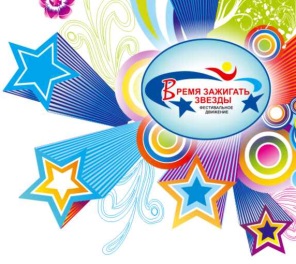 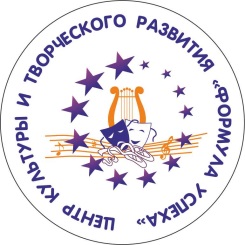 «Время зажигать звезды»Министерство культуры Российской ФедерацииМосковский государственный университет культуры и искусствУправление образования и молодежной политики администрации города РязаниУправление культуры администрации города РязаниРязанский областной научно – методический центр народного творчестваЦентр культуры и творческого развития «Формула успеха»Муниципальное автономное учреждение культуры «Дворец молодежи города Рязани»МОО «Содействие детскому отдыху» 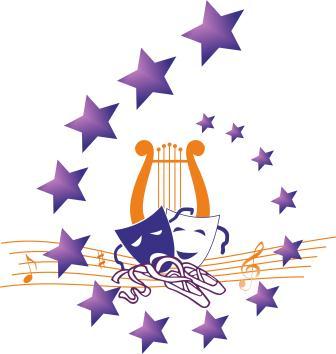 (Российский проект в городе Рязани)Ханок Эдуард Семенович - почетный гость фестиваляЗаслуженный деятель культуры Белорусской ССР (1982), Народный артист Республики Беларусь (1996), Заслуженный деятель культуры Автономной Республики Крым (2001), Член Союза композиторов с 1973 г. Работает в разных жанрах — вокально-симфоническом, камерно-инструментальном, камерно-вокальном, но наиболее плодотворно — в песенном. Из его произведений формировались репертуары ансамблей «Верасы», «Сябры» и «Песняры». Является автором популярных песен «Лягу, прилягу», «То ли ещё будет», «Малиновка», «Два поля», «Я у бабушки живу», «Зима», «Завируха», «Жавраначка» и многих др. В 1983 году Ханок сочинил первый вариант песни «Исчезли солнечные дни», исполненной Валентиной Толкуновой и Львом Лещенко. Создатель «Теории творческих волн». 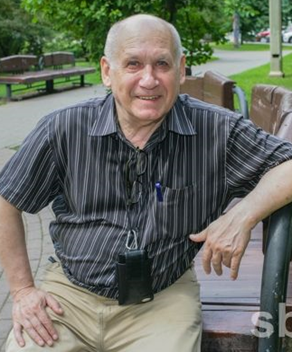 « - Яркой атмосферы праздника, новых побед, творческого вдохновения всем участникам уникального Международного  фестиваля «Время зажигать звезды». Пусть после этого детского праздника на небосклоне зажгутся новые звездочки детского творчества…» С уважением, Почетный гость  конкурса-фестиваля«Время зажигать звезды»Эдуард Ханок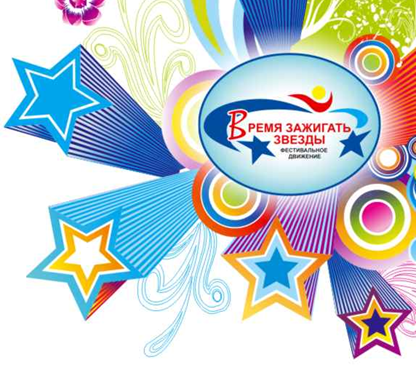 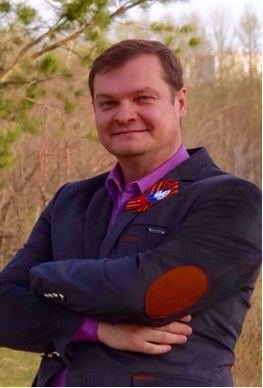 Приветственное слово председателя жюри фестиваля к участникам Международного фестиваля «Время зажигать звезды» Уважаемые участники и руководители творческих коллективов!Приглашаем Вас принять участие в Международном фестивале «Время зажигать звезды», целью которого является обмен опытом  и художественными достижениями творческих коллективов, создание атмосферы незабываемого праздника, расширение кругозора и интеллектуального уровня детей, молодежи, разных творческих коллективов. Участие в фестивале дает для детей и взрослых мощнейший толчок в творческом развитии: с одной стороны это ознакомление и обмен опытом  художественными достижениями с творческими коллективами из других городов, с другой стороны масса впечатлений от интереснейшего путешествия в мир добра, красоты и отдыха!Добро пожаловать на фестиваль «Время зажигать звезды»!С уважением, председатель жюри фестиваля  Международного рождественского фестиваля «Время зажигать звезды», Президент Международного фестивального движения "Время зажигать звезды", генеральный директор Центра культуры и творческого развития  "Формула успеха",  к.пс.н.Кавалер Ордена «Служение искусству», Почетный работник сферы молодежной политики РФ – Маслов Андрей Анатольевич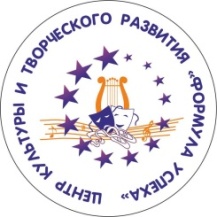 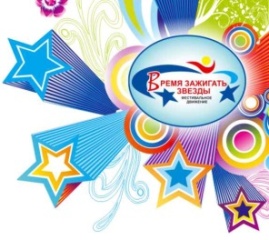 Международное фестивальное движение «Время зажигать звезды»П О Л О Ж Е Н И Ео Международном конкурсе-фестивале творчества и искусств«Время зажигать звезды - 2022»(Российский проект  в городе Рязани)Международный конкурс-фестиваль творчества и искусств «Время зажигать звезды» (далее конкурс – фестиваль) проходит в Российской Федерации при поддержке министерства культуры Российской Федерации, Московского государственного университета культуры и искусств, управления образования и молодежной политики администрации города Рязани, управления культуры администрации города Рязани, Рязанского областного научно – методического центра народного творчества, центра культуры и творческого развития «Формула успеха», муниципального  автономного учреждения культуры «Дворец молодежи города Рязани», МОО «Содействие детскому отдыху».ОСНОВНЫЕ ЦЕЛЬ И ЗАДАЧИ КОНКУРСА – ФЕСТИВАЛЯобмен творческими достижениями и опытом участниковпопуляризация творчества юных талантовукрепление международных связей и сотрудничества через молодежное творчествопропаганда единения различных национальных культурсохранение и развитие национальных культурустановление творческих контактов между коллективами и руководителямиформирование творческого потенциала подрастающего поколенияукрепление толерантных межконфессиональных и этнических отношений детей и молодежи регионов РФ и стран ближнего и дальнего зарубежьяТЕМАТИКА КОНУРСА - ФЕСТИВАЛЯ 29 мая 2017 года Президент Российской Федерации Владимир Владимирович Путин подписал Указ об объявлении в России «Десятилетия детства»2022 год – Год нематериального культурного наследия.ОРГАНИЗАТОРЫ КОНКУРСА – ФЕСТИВАЛЯ в г. РязаниУправление образования и молодежной политики администрации города Рязани, управление культуры администрации города Рязани, Рязанский областной научно – методический центр народного творчества, муниципальное автономное учреждение культуры «Дворец молодежи города Рязани».ЖЮРИ КОНКУРСА - ФЕСТИВАЛЯ в г. РязаниВ состав жюри входят: Народные и Заслуженные работники культуры  РФ, преподаватели высших учреждений культуры и искусств, известные педагоги, методисты, представители шоу – бизнеса.Почетный гость конкурса – фестиваля в г. РязаниХанок Эдуард Семенович композитор, Народный артист Республики Беларусь, Заслуженный деятель культуры Белорусской ССР. УЧАСТНИКИ КОНКУРСА – ФЕСТИВАЛЯВ конкурсе-фестивале могут принимать участие как коллективы, так и отдельные исполнители, учащиеся ДШИ и ДМШ, студий, творческих центров, учащиеся и студенты специальных и высших учебных заведений, общеобразовательных школ, центров детского и народного творчества, участники художественной самодеятельности в следующих номинациях: вокал, хоровое пение, хореография, театр мод, оригинальный жанр, художественное слово и изобразительное искусство.СРОКИ ПРОВЕДЕНИЯ КОНКУРСА - ФЕСТИВАЛЯ в г. РязаниКонкурс – фестиваль «Время зажигать звезды» пройдет в городе Рязани с 28 ноября по 3 декабря 2022 года. Гала – концерт в ОЧНОМ формате. Награждение состоится по графику, составленному после  проведения конкурса-фестиваля. Выступления участников конкурса оценивается по 10 – балльной системе,Жюри конкурса имеет право присуждать специальные дипломы, призы и награды. Просмотр работ членами жюри с 28 ноября – 3 декабря 2022 года. Решение жюри является окончательным и не подлежит изменению!КОНТАКТНЫЕ ТЕЛЕФОНЫ ОРГАНИЗАТОРОВ КОНКУРСА - ФЕСТИВАЛЯ:Дворец молодежи города РязаниФакс 92-04-46Наталья Владимировна Метик 8-920-975-38-80Дарья Игоревна Ивко 8-910-621-86-25E-mail: ivko2020@vk.com для отправления заявок.Дополнительная информация на сайте:http://dmrzn.ru/КОНКУРСНЫЕ НОМИНАЦИИ И ВОЗРАСТНЫЕ КАТЕГОРИИВОКАЛ (эстрадный, академический, народный, театр песни)Соло и ансамбль (разделяются на дуэт, трио, квартет и др.).Возрастные категории:1 возрастная категория: 5-8 лет; 2 возрастная категория: 9-12 лет; 3 возрастная категория: 13-15 лет; 4 возрастная категория: 16-19 лет; 5 возрастная категория: 20-25 лет;6 возрастная категория: 25 +.Критерии оценки:музыкальность, художественная трактовка музыкального произведения;чистота интонации и качество звучания;красота тембра и сила голоса;сценическая культура;сложность репертуара;соответствие репертуара исполнительским возможностям и возрастной категории исполнителя;исполнительское мастерство.Участники исполняют 1 произведение, хронометраж одного номера  не должен превышать 3-х минут. От каждого педагога разрешается до 5 участников, с каждого участника по 1 номеру в одной или разных номинациях. Программа составляется за 7 дней до начала конкурса и не меняется!ВНИМАНИЕ! Необходимо отправить одним письмом заявку участника, договор и квитанцию об оплате оргвзноса за участие.Если участники относятся к разным возрастным категориям, номинация определяется  по преобладающей возрастной группе.В спорных случаях определения номинации и возрастной категории вопрос разрешается по согласованию с членами жюриВидеозапись необходимо отправить прикрепленным файлом к письму вместе с заявкой участника и квитанцией об оплате оргвзноса за участиеЗапрещается выступление вокалистов под фонограмму «плюс».Запрещается использование фонограмм, в которых в бэк-вокальных партиях дублируется основная партия солиста.Итоги конкурса и награждение проводятся по всем номинациям раздельно с учетом возрастных категорий и предусматривают присуждения звания обладателя Гран-при, лауреатов трех призовых мест (I, II, III степень), дипломантов I, II, III степени, диплома участника.При возникновении ситуации, когда нет достойных претендентов на Гран-при и призовые места - они не присуждаются.2. ХОРОВОЕ ПЕНИЕ (академическое, народное, эстрадное направление)Младший хор; средний хор; старший хор.Критерии оценки:музыкальность, художественная трактовка музыкального произведения;чистота интонации и качество звучания;сложность репертуара;соответствие репертуара исполнительским возможностям и возрастной категории исполнителя.Участники исполняют 2 произведения, одно из которых может быть        a-capella (но не обязательно), хронометраж одного произведения не должен превышать 5 минут.ВНИМАНИЕ! Необходимо отправить одним письмом заявку участника, договор и квитанцию об оплате оргвзноса за участие.Итоги конкурса и награждение проводятся по всем номинациям раздельно с учетом возрастных категорий и предусматривают присуждения звания обладателя Гран-при, лауреатов трех призовых мест (I, II, III степень), дипломантов I, II, III степени, диплома участника.При возникновении ситуации, когда нет достойных претендентов на Гран-при и призовые места - они не присуждаются.Для хоровых коллективов отдельное финансовое условие (смотрите ниже).ИНСТРУМЕНТАЛЬНЫЙ ЖАНРИнструментальный жанр (разделяется по музыкальным инструментам). Соло; дуэты; трио; квартеты; ансамбли – по 1 номеру.Оркестры (по 2 номера) – по отдельным финансовым условиям (смотрите ниже).Возрастные категории:1 возрастная категория: 9-12 лет; 2 возрастная категория: 13-15 лет; 3 возрастная категория: 16-19 лет; 4 возрастная категория: 20-25 лет.Критерии оценки:•степень владения инструментом; •сложность репертуара и аранжировка; •чистота интонации и музыкальный строй; •технические возможности ансамблевого исполнения; •музыкальность, артистичность, художественная трактовка музыкального произведения;•творческая индивидуальность (для солистов).Участники исполняют 1 произведение, которое не должно превышать 4 минуты. От одного педагога могут участвовать в конкурсе только 2 номера в каждой номинации. Программа составляется за 7 дней до начала конкурса и не меняется!МУЗЫКАЛЬНЫЕ ИНСТРУМЕНТЫ И ПРОЦЕССОРЫ ЗВУКОВЫХ ЭФФЕКТОВ К НИМ, КОМБОУСИЛИТЕЛЬ, УДАРНАЯ УСТАНОВКА, переходники (шнуры) ОРГАНИЗАТОРАМИ КОНКУРСА НЕ ПРЕДОСТАВЛЯЮТСЯ.ВНИМАНИЕ! Необходимо отправить одним письмом заявку участника, договор  и квитанцию об оплате оргвзноса за участие.Итоги конкурса и награждение проводятся по музыкальным инструментам  раздельно с учетом возрастных категорий и предусматривают присуждения звания обладателя Гран-при, лауреатов трех призовых мест (I, II, III степень), дипломантов I, II, III степени, диплома участника. При возникновении ситуации, когда нет достойных претендентов на Гран-при и призовые места - они не присуждаются. ХОРЕОГРАФИЯКонкурсная программа включает в себя 6 номинаций: «Народно-сценический танец» (композиции народной хореографии разных национальностей, продолжительность до 4 минут);«Народно-стилизованный танец» (стилизованные композиции народной хореографии разных национальностей на основе фольклорного первоисточника, продолжительность до 4 минут);«Эстрадно-спортивный танец» (композиции на основе сочетания хореографии, акробатики, гимнастики, рок-н-ролла продолжительность до 4 минут);«Эстрадный танец» (сюжетные танцевальные миниатюры продолжительность до 4 минут);«Современный танец» (контемпорари, джаз-модерн, модерн продолжительность до 4 минут);«Фристайл» (слияние разных стилей и направлений, продолжительность не более 5 минут);Соло и дуэты (не зависимо от направлений).Возрастные категории:1 возрастная категория: 4-6 лет;2 возрастная категория: 7-8 лет;3 возрастная категория: 9-10 лет;4 возрастная категория: 11-12 лет;5 возрастная категория: 13-15 лет; 6 возрастная категория: 16-19 лет; 7 возрастная категория: 20-25 лет;8 возрастная категория: 25 +Примечание: В каждой номинации может быть не более 20% участников из другой возрастной группы. Принадлежность к возрастной группе определяется по возрасту большинства участников. Возраст участников может быть проверен по документам Оргкомитетом. Руководитель коллектива обязан иметь при себе копию свидетельства о рождении на каждого участника своего коллектива для решения спорных вопросов.Примечание: Коллектив может принять участие как в одной, так и в нескольких номинациях. На конкурсе исполняют только новые танцевальные композиции.  В каждой номинации может быть представлены новые 1 или 2 танцевальные композиции. При подведении итогов оценивается каждый номер отдельно. (Результаты не суммируются). В номинации «соло и дуэты» участник не может соревноваться сам с собой (т.е. один участник может выставляться либо как солист, либо как участник дуэта).ВНИМАНИЕ! Необходимо отправить одним письмом заявку участника, договор и квитанцию об оплате оргвзноса за участие.Критерии оценки:исполнительское мастерство–техника исполнения движений;композиционное построение номера;соответствие репертуара возрастным особенностям исполнителей;сценичность (пластика, костюм, реквизит, культура исполнения);артистизм, раскрытие художественного образа.Итоги конкурса и награждение проводятся по всем номинациям раздельно с учетом возрастных категорий и предусматривают присуждения звания обладателя Гран-при, лауреатов трех призовых мест (I, II, III степень), дипломантов I, II, III степени, диплома участника.При возникновении ситуации, когда нет достойных претендентов на Гран-при и призовые места - они не присуждаются.5. ТЕАТР МОД (прет - а - порте, вечерняя одежда, детская одежда, сценический костюм, исторический костюм, современная молодежная одежда)Коллективы представляют конкурсную программу (две коллекции) в виде шоу, состоящих из одной или нескольких тем. Направления: Авангард;Вечерняя одежда;Прет – а – порте;Исторический и этнический костюм;Детская, подростковая и тинэйджерская одежда;Театрально – художественное представление костюма;Исторический костюм.На возрастные группы не разделяется.Критерии оценки:дизайн костюма;целостность композиции, единый замысел, оригинальность режиссерского решения;выдержанность в стиле (костюм, прическа, хореография, музыкальное сопровождение);оригинальность авторского решения, целостность коллекции;единство замысла, силуэтных форм и цветового решения;музыкальное оформление;артистичность исполнения;качество и мастерство;сложность художественного решения.Участники представляют 2 коллекции, продолжительность  показа одной коллекции не должна превышать 5 минут.ВНИМАНИЕ! Необходимо отправить одним письмом заявку участника, договор и квитанцию об оплате оргвзноса за участие.Итоги конкурса и награждение проводятся по всем номинациям раздельно с учетом возрастных категорий и предусматривают присуждения звания обладателя Гран-при, лауреатов трех призовых мест (I, II, III степень), дипломантов I, II, III степени, диплома участника.При возникновении ситуации, когда нет достойных претендентов на Гран-при и призовые места - они не присуждаются.ОРИГИНАЛЬНЫЙ ЖАНРВНИМАНИЕ! Все виды, кроме тех, которые связаны с воздухом и огнем.Цирковое и эстрадно – цирковое искусство: клоунада, пантомима, пародия, клоун-дрессировщик, музыкальные эксцентрики, жонглирование, акробатика, иллюзия, дрессура.Физкультурно – спортивная: композиция с использованием манипуляций предметами: хула – хуп, булавами, лентами, полотнами, мячами, черлидингСоло, дуэты и ансамбль (коллектив).Возрастные категории:1 возрастная категория: 5-9 лет; 2 возрастная категория: 10-12 лет;3 возрастная категория: 13-15 лет; 4 возрастная категория: 16-19 лет; 5 возрастная категория: 20-25 лет.Критерии оценки:уровень подготовки и исполнительское мастерство;технические возможности коллектива;артистизм;сценичность (пластика, костюм, культура исполнения);сложность исполняемой программы;художественное оформление программы.Участники представляют 2 цирковых номера, хронометраж номера не должен превышать 7 минут.ВНИМАНИЕ! Необходимо отправить одним письмом заявку участника, договор и квитанцию об оплате оргвзноса за участие.Итоги конкурса и награждение проводятся по всем номинациям раздельно с учетом возрастных категорий и предусматривают присуждения звания обладателя Гран-при, лауреатов трех призовых мест (I, II, III степень), дипломантов I, II, III степени, диплома участника.При возникновении ситуации, когда нет достойных претендентов на Гран-при и призовые места - они не присуждаются.ХУДОЖЕСТВЕННОЕ СЛОВО (проза, поэзия, сказ, литературно-музыкальная композиция)Возрастные категории:1 возрастная категория: 7-8 лет; 2 возрастная категория: 9-10 лет; 3 возрастная категория: 11-12 лет;4 возрастная категория:13-15 лет; 5 возрастная категория: 16-19 лет;6 возрастная категория: 20-25 лет;7 возрастная категория: 25 +Критерии оценки:полнота и выразительность раскрытия темы произведения;артистизм, раскрытие и яркость художественных образов, исполнительский уровень;дикция;сложность исполняемого произведения;соответствие репертуара возрастным особенностям исполнителей.Участники представляют одно произведение, хронометраж номера - не должен превышать 4 минут. Литературно-музыкальная композиция- 1 произведение не более 10 минут.ВНИМАНИЕ! Превышение установленного времен возможно только по согласованию с жюри. При превышении указанного участниками времени жюри имеют право остановить выступление.ВНИМАНИЕ! Необходимо отправить одним письмом заявку участника, договор и квитанцию об оплате оргвзноса за участие.Итоги конкурса и награждение проводятся по всем номинациям раздельно с учетом возрастных категорий и предусматривают присуждения звания обладателя Гран-при, лауреатов трех призовых мест (I, II, III степень), дипломантов I, II, III степени, диплома участника.При возникновении ситуации, когда нет достойных претендентов на Гран-при и призовые места – они не присуждаются.ИЗОБРАЗИТЕЛЬНОЕ ИСКУССТВОВозрастные категории:1 возрастная категория: 5-7 лет; 2 возрастная категория: 8-9 лет; 3 возрастная категория: 10-12 лет; 4 возрастная категория:13-15 лет;5 возрастная категория: 16-19 лет.Требования к оформлению работ:Формат работ не менее 30х40 см (А3) и не более 40х60 см (А2), оформленные в белое паспарту не более 5 см.В правом нижнем углу лицевой стороны рисунка на этикетке (4х12) в отпечатанном виде размещается информация: название рисунка, фамилия, имя автора, возраст, муниципальное образовательное учреждение, фамилия, имя, отчество педагога (полностью).Работы оформляются в паспарту и представляются в конверте или пакете вместе с заявкой на участие и заявкой - подтверждением. Техника исполнения: карандаш, гуашь, акварель (живопись, графика).На конкурс представляется две творческие работы от конкурсанта. Работы сдать на конкурс до 21 ноября во Дворец молодежи города Рязани, пл. 50-летия Октября, д. 1, каб. 57.На конкурс представляются работы, сделанные ТОЛЬКО участником конкурса, БЕЗ вмешательства педагога.Исполнительный директор фестиваля: Наталья Владимировна Метик, заместитель директора по работе с молодежью. Координатор участников, администратор конкурса: Дарья Игоревна Ивко, методист.В номинации «Изобразительное искусство» куратором является Федченко Татьяна Валерьевна, руководитель  кружка ИЗО студии «Разноцветный мир».Условия участия и порядок оплаты. 1. Участие в конкурсе осуществляется на сновании Договора-оферты по обеспечению участия в мероприятиях (конкурсе-фестивале) МАУК «Дворец молодежи города Рязани» (публичная оферта), опубликованного на официальном сайте учреждения в сети Интернет по адресу: http://dmrzn.ru/Внимательно прочитайте текст публичной оферты. Если Вы не согласны с каким-либо пунктом оферты, Оргкомитет конкурса предлагает Вам отказаться от использования услуг. 2. Оргкомитет имеет право использовать (без выплат гонорара участникам) фотографии, видеозаписи и иного рода продукцию, полученную в ходе проведения фестиваля, в том числе публиковать в сети Интернет и передавать данные для опубликования информации об участниках фестиваля в СМИ.3. Участие в конкурсе подразумевает безусловное согласие участников со всеми пунктами данного положения, а также означает согласие участника на обработку, хранение и использование личной информации (указанной в заявке) в технической документации фестиваля на бумажных и электронных носителях, а также согласие на публикацию указанной информации в сети Интернет на ресурсах оргкомитета. 4. Моментом заключения Договора-оферты считается момент поступления оплаты получателю денежных средств, заявки на участие в конкурсе по форме, размещенной на сайте http://dmrzn.ru/5. Возврат организационного взноса по заявкам, поданным с нарушением указанного срока, не производится. 6. Для участия в конкурсе необходимо подать заявку установленного образца до 21 ноября 2022 года на электронную почту оргкомитета: ivko2020@vk.com  (форма заявки – Приложение 1). 7. Финансирование конкурса осуществляется за счет Организаторов конкурса, спонсоров и организационных взносов. 8. Организационный взнос гарантирует:  Участие в конкурсной программе;  Получение диплома участника (лауреата) конкурса (на коллектив вручается один диплом) 9. Организационный взнос (аккредитация) составляет: - 700 руб. с каждого участника, 500 руб. с каждого участника коллективам Рязанской области- коллективы в номинациях: «Вокал», «Хоровое пение», «Инструментальный жанр» (относится к оркестрам), чья численность превышает более 10 человек, оплачивают за каждого участника  - 350 руб.10. Организационный взнос оплачивается участниками до 28 ноября 2022 года после подтверждения оргкомитетом фестиваля заявки на участие коллектива. Отказ от участия в конкурсе - фестивале после составления программы влечет за собой потерю аванса; в случае болезни исполнителя руководителю передаются памятные подарки и призы участника, аванс не возвращается.Конкурс проводится с соблюдением общих мер по предупреждению распространения коронавирусной инфекции, обязательных для посетителей МАУК «Дворец молодежи города Рязани»:  Проведение термометрии всех входящих в здание.  Использование посетителями гигиенических (медицинские) масок, проведение регулярной дезинфекции рук и поверхностей.  Соблюдение социальной дистанции не менее 1,5 метров. Реквизиты для оплаты организационных взносов:Муниципальное автономное учреждение культуры «Дворец молодежи города Рязани»МАУК «Дворец молодежи юрода Рязани»ИНН 6228009072 КПП 623401001 ОГРН 1036212005532Банк: Прио-Внешторгбанк (ПАО) г. Рязаньр/с 40703810200000000299 БИК 046 1 26708Кор. Счет 30101810500000000708 Адрес: 390026, г. Рязань, пл. 50-летия Октября, 1 т./ф.: 92-06-30; т.: 92-23-93buhrdm@mail.ruДиректор Плетнев Николай Викторович,действующий на основании Устава.Контактные телефоны: исполнительный директор конкурса-фестиваля–Наталья Владимировна Метик тел.: +7-920-975-38-80;  координатор участников, администратор конкурса – Дарья Игоревна Ивко тел.: +7-910-621-86-25.НАГРАЖДЕНИЕ УЧАСТНИКОВ:По усмотрению оргкомитета участникам присуждаются специальные призы и награды, памятные подарки.На ГАЛА - концерте награждаются ТОЛЬКО Лауреаты I степениВручение дипломов состоится  по графику,  составленному после проведения конкурсной программы конкурса - фестиваля.Программу Гала-концерта определяет режиссерско-постановочная группа.Оргкомитет имеет право по своему усмотрению отмечать концертмейстеров и руководителей коллективов специальными дипломами, призами и подарками.Все протоколы направляются в Оргкомитет конкурса – фестиваля.ВНИМАНИЕ! Оценочные листы и комментарии членов жюри являются конфиденциальной информацией, не демонстрируются и не выдаются!Решения жюри окончательны, пересмотру и обжалованию не подлежат!В случаях проявления неуважительного отношения к членам жюри и оргкомитету, участник может быть снят с участия в конкурсе-фестивале без возмещения стоимости организационного взноса и вручения диплома. В подобном случае в итоговом отчете будет отражена причина дисквалификации участника.Оргкомитет принимает претензии по организации конкурса-фестиваля ТОЛЬКО В ПИСЬМЕННОМ ВИДЕ!ОБЩИЕ ТРЕБОВАНИЯПодготовку и проведение конкурса – фестиваля осуществляет Оргкомитет, муниципальное автономное учреждение культуры «Дворец молодежи города Рязани».Оргкомитет и муниципальное автономное учреждение культуры «Дворец молодежи города Рязани» утверждает состав жюри по каждой номинации.Организаторы конкурса – фестиваля не несут ответственности за использование конкурсантами произведений во время выступлений в конкурсе-фестивале. Все имущественные претензии, в том числе авторов и обладателей, смежных прав могут быть адресованы только участнику конкурса.Оргкомитет имеет право использовать и распространять (без выплат гонорара участникам и гостям конкурса) аудио -  и видеозаписи, печатную и иного рода продукцию, произведенные во время проведения мероприятий конкурса и по его итогам.В организации конкурса – фестиваля могут принять участие спонсоры и меценаты. Условия их участия  согласовываются с оргкомитетом дополнительно.Каждый участник имеет право на речевую рекламу своего спонсора.Участие в конкурсе-фестивале  подразумевает безусловное согласие участников со всеми пунктами данного положения.ВНИМАНИЕ!Невыполнение условий настоящего положения влечет за собой исключение из участия в конкурсе - фестивале. Организаторы оставляют за собой право вносить изменения и дополнения в условия и программу организации и проведения конкурса - фестиваля.УСЛОВИЯ УЧАСТИЯ.Заявка участника конкурса – фестиваля заявленного образца.Подача заявки подразумевает согласие с условиями настоящего положения.Данные в дипломы вносятся из вашей заявки. Проверяйте правильность введенной информации перед отправкой.Организационный комитет имеет право ограничить участников конкурса.Ксерокопия квитанции об оплате организационного взноса, договор с паспортными данными, адресом и подписью. (с печатью для юридических лиц)Конкурсные документы принимаются единым пакетом.ПОРЯДОК УЧАСТИЯ.Для участия необходимо подать заявкуНа каждый коллектив, солиста, а также на каждую номинацию отдельно.В заявке указывается название номера, автор, кто исполняет и размещает ссылку на видеозапись одного конкурсного номера. Пакет документов принимается до 21 ноября 2022 года.Участник либо коллектив имеет право участвовать в нескольких номинациях. В каждой номинации может быть до 20% участников из другой возрастной группы. Возраст участников может быть проверен председателем жюри.Замена репертуара разрешена за 3 дня до общей регистрации участников.Замена репертуара во время проведения конкурса-фестиваля запрещена.Конкурс – фестиваль пройдет в очном режиме.ВНИМАНИЕ! Возможны изменения и дополнения в программе.ПРИЕМ ЗАЯВОК  ЗАКАНЧИВАЕТСЯ 21 ноября  2022 г. РЕЗУЛЬТАТЫ  БУДУТ  РАЗМЕЩЕНЫ НА САЙТЕ ДВОРЦА МОЛОДЕЖИ ПОСЛЕ ПРОВЕДЕНИЯ КОНКУРСА – ФЕСТИВАЛЯ.Лауреаты I степени награждаются на сцене во всех номинациях. Дипломы, Грамоты и Благодарственные письма можно получить по графику, составленному  после проведения  конкурса – фестиваля. Иногородним участникам они будут отправлены на электронный адрес.ОРГКОМИТЕТ ИМЕЕТ ПРАВО ЗАКОНЧИТЬ ПРИЕМ ЗАЯВОК РАНЕЕ УКАЗАННОГО СРОКА, В СВЯЗИ С БОЛЬШИМ КОЛИЧЕСТВОМ НАБРАННЫХ УЧАСТНИКОВ.ГРАФИК КОНКУРСА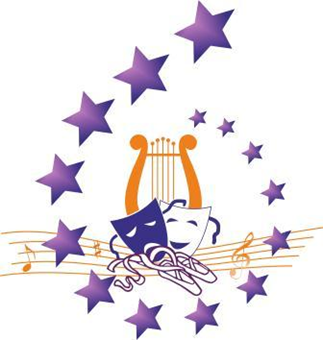 28 ноября  - номинация - инструментальная музыка с 11:0029 ноября - номинация - художественное слово и театр мод с 11:00  29 ноября - номинации - хоровое пение и Академический вокал с 16:00 30 ноября - номинация  - эстрадный вокал с 11:00 30 ноября - номинация – изобразительное искусство с 13:00 1 декабря -  номинация – хореография  и Оригинальный жанр с 11:002 декабря - номинация  - народный вокал – с 11:00 3 декабря  – ГАЛА – концерт - 13:00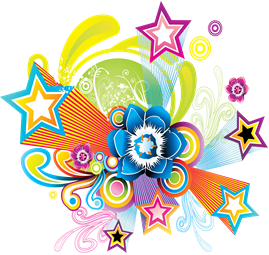 Исп. Н.В.МетикТелефон/факс (4912) 92-04-46Международный конкурс - фестиваль творчества и искусств«Время зажигать звезды - 2022»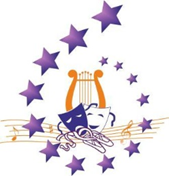 БЛАНК – ЗАЯВКА      на участие в конкурсе – фестивалеНоминация - __________________________________Колонка № 2 указать только фамилию и имя конкурсанта (Для диплома)Колонка № 3 Указать название исполняемого произведения/ название работы (время звучания, авторов)Колонка №4  Полная информация о руководителе: Фамилия, имя, отчество (Данные для диплома)Колонка №5 Указать полное наименование учреждения (Данные для диплома), страну, регион, город, поселок, село,  деревню.Колонка №6 Указать жанровую и  возрастную номинацию согласно Положению о конкурсе – фестивалеКолонка №7  Указать мобильный телефон и e-maill  руководителя.Примечание: По каждой номинации, заявка заполняется отдельно. (принимаются заявки только данного образца)СОГЛАСИЕна обработку персональных данныхЯ__________________________________________________________ (далее-Субъект),                             (фамилия, имя, отчество)документ удостоверяющий личность__________________________________ №____________________выдан_____________________________________ ___________________________________________________________________________,(кем и когда) зарегистрированный (ая) по адресу: ______________________________________________,даю свое согласие ________________________________________________________________на обработку своих персональных данных, на следующих условиях:Оператор осуществляет обработку персональных данных Субъекта исключительно в целях регистрации сведений, необходимых для участия в Международном  конкурсе-фестивале творчества и искусств «Время зажигать звезды - 2021»( Дистанционный конкурс. Рязанский онлайн проект).Перечень персональных данных, передаваемых Оператору на обработку:контактный телефон (дом, сотовый, рабочий);фактический адрес проживания;Субъект дает согласие на обработку Оператором своих персональных данных, то есть совершение, в том числе, следующих действий: обработку (включая сбор, систематизацию, накопление, хранение, уточнение (обновление, изменение), использование, обезличивание, блокирование, уничтожение персональных данных), при этом общее описание вышеуказанных способов обработки данных приведено в Федеральном законе от 27.07.2006 № 152-ФЗ, а также на передачу такой информации  МАУК «Дворец молодежи города Рязани» и иным лицам, привлеченным к организации Международного  конкурса-фестиваля творчества и искусств «Время зажигать звезды - 2022» (Рязанский проект). Настоящее согласие действует бессрочно.Настоящее согласие может быть отозвано Субъектом в любой момент по соглашению сторон.В случае неправомерного использования предоставленных данных соглашение отзывается письменным заявлением субъекта персональных данных.Субъект по письменному запросу имеет право на получение информации, касающейся обработки его персональных данных (в соответствии с п.4 ст.14 Федерального закона от 27.06.2006 № 152-ФЗ).«____»______________ 20   г. __________________ _________________Подпись ФИОПодтверждаю, что ознакомлен (а) с положениями Федерального закона от 27.07.2006 №152-ФЗ «О персональных данных», права и обязанности в области защиты персональных данных мне разъяснены.«____»______________ 20   г. __________________ _________________Подпись ФИО1234567№ФИ конкурсанта/ название коллективаПрограмма выступления/ название работыФИО руководителя конкурсантаНаправляющая организацияЖанровая и возрастная номинацияКонтактная информация телефон , электронная почта